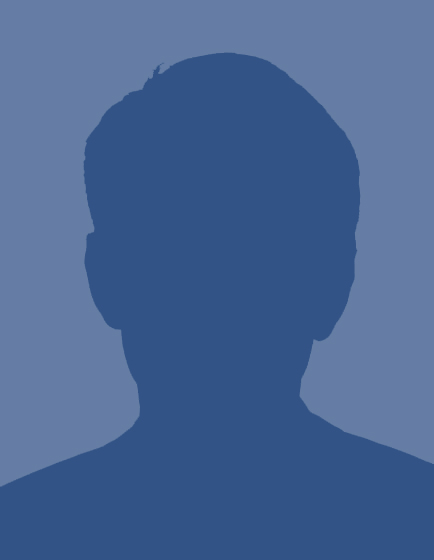 Anschrift			Musterweg 1, 12345 StadtGeboren			01.01.90 in MusterhausenTelefon	        			+49 176 6934451Email 				m.muster@gmail.comBerufserfahrung12/2015 -06-2016	Assistenz im Bereich Filmschnitt
Werbefix Gestaltungsagentur, Berlin
> Assistenz bei Dreharbeiten, Ausarbeitung von Storybooks07/2012 – 12/2013	Praktikum als Tontechniker
Movie Factory, London
> Anfertigung und Bearbeitung von TonaufnahmenBildungsweg10/2009– 08/2015	Bachelor of Arts in Mediengestaltung (Note 2,5)
Maximilians-Hochschule, Berlin
> Schwerpunkte: Fotografie, Filmschnitt09/2002 – 06/2009		Abitur (Note 2,2)
				Ludwig-Uhland-Gymnasium, Berlin
				> Leistungskurse: Mathematik, GestaltungWeiterbildung04/2012 – 5/2012	Soft-Skill-Workshop „Freies Präsentieren“
> 7-Tägiger Intensivkurs inkl. Abschlussmesse10/2009				Einführung in Medienrecht
				> Wahlfach mit 30 StundenWeitere QualifikationenDeutsch – Muttersprache
Englisch – fließend in Wort und Schrift
Adobe Premiere – sehr gut

					Berlin, 01.01.2017